		Accord		Concernant l’adoption de Règlements techniques harmonisés de l’ONU applicables aux véhicules à roues et aux équipements et pièces susceptibles d’être montés ou utilisés sur les véhicules à roues 
et les conditions de reconnaissance réciproque des homologations délivrées conformément à ces Règlements*(Révision 3, comprenant les amendements entrés en vigueur le 14 septembre 2017)_______________		Additif 45 : Règlement ONU no 46		Révision 6 − Amendement 4Complément 6 à la série 04 d’amendements − Date d’entrée en vigueur : 28 mai 2019		Prescriptions uniformes relatives à l’homologation des systèmes
de vision indirecte et des véhicules à moteur en ce qui concerne 
le montage de ces systèmesLe présent document est communiqué uniquement à titre d’information. Le texte authentique, juridiquement contraignant, est celui du document ECE/TRANS/WP.29/2018/123.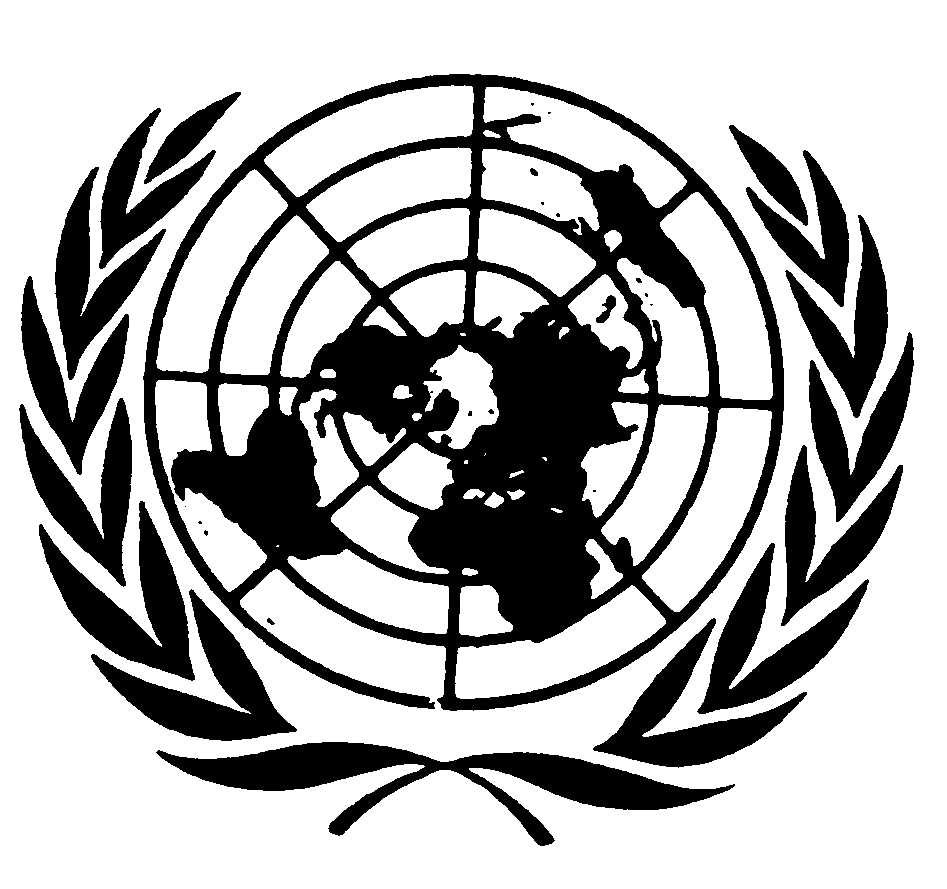 Paragraphe 16.1.1.3, lire :« 16.1.1.3	Prescriptions concernant les surimpressions dans le champ de vision minimal requis	Les surimpressions ne doivent afficher que des informations de vision vers l’arrière relatives à la sécurité.	Toutes les surimpressions doivent … la moins favorable. ».Annexe 3Point 9, lire (remplacer la lettre « S » par la classe « VII » et conserver le renvoi à la note2) :« 9.	Description sommaire	Identification du système : rétroviseur, système à caméra et moniteur, autre système de vision indirecte de la classe I, II, III, IV, V, VI, VII2	Symbole… ».E/ECE/324/Rev.1/Add.45/Rev.6/Amend.4−E/ECE/TRANS/505/Rev.1/Add.45/Rev.6/Amend.4E/ECE/324/Rev.1/Add.45/Rev.6/Amend.4−E/ECE/TRANS/505/Rev.1/Add.45/Rev.6/Amend.424 juin 2019